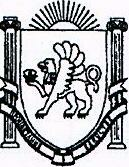                                                                                                 298452,РеспубликаКрым, Бахчисарайський район,                                                                                                с. Тенистое, ул.Заречная,15   тел/факс: (06554) 77130ПОСТАНОВЛЕНИЕОт 12.10.2015 г.                  №37                              с.ТенистоеОб утверждении   Административного регламента по предоставлению муниципальной услуги «Прекращение права аренды земельных участков, возникшего до 21.03.2014».В соответствии с Федеральным законом от 27 июля 2010 года № 210-ФЗ «Об организации предоставления государственных и муниципальных услуг», постановлением Правительства Российской Федерации от 11.11.2005 № 679 «О Порядке разработки и утверждения административных регламентов исполнения государственных функций (предоставления государственных услуг)», Постановлением Совета Министров Республики Крым № 313 от 02.09.2014 «Об утверждении Порядка переоформления прав или завершения оформления прав на земельные участки на территории Республики Крым», Постановлением администрации Тенистовского сельского поселения №2 от 13.03.2015 г. «О порядке разработки  и утверждения административных  регламентов по муниципальным услугам, предоставляемым администрацией Тенистовского сельского поселения и об утверждении реестра муниципальных услуг»,ПОСТАНОВЛЯЮ:Утвердить административный регламент по предоставлению муниципальной услуги «Прекращение права аренды земельных участков, возникшего до 21.03.2014»Опубликовать настоящее Положение путем размещения на информационном стенде в здании администрации Тенистовского сельского поселения.Постановление вступает в силу с момента его опубликования.Контроль за исполнением постановления оставляю за собой.Глава администрации Тенистовского сельского поселения                            Л.А.БарановаПриложение №1к Постановлению АдминистрацииТенистовского сельского поселения№37 от 12.10.2015 г.Административный регламентпо предоставлению муниципальной услуги«Прекращение права аренды земельных участков, возникшего до21.03.2014»Общие положенияПредмет регулирования Административного регламента.Административный регламент по предоставлению муниципальной услуги разработан в целях повышения качества предоставления и доступности муниципальной услуги, создания комфортных условий для получения результатов предоставления муниципальной услуги.1.2. Круг заявителей.Получателями муниципальной услуги являются юридические лица, физические лица, индивидуальные предприниматели. От имени заявителя могут выступать физические лица, имеющие право в соответствии с законодательством Российской Федерации, либо в силу наделения их заявителями в порядке, установленном законодательством  Российской Федерации, полномочиями выступать от их имени (далее - заявитель).1.3. Требования к порядку информирования о предоставлении муниципальной услуги.1.3.1. Заявитель может получить информацию о правилах предоставления муниципальной услуги:- непосредственно в Администрации Тенистовского сельского поселения Бахчисарайского района Республики Крым (далее - Администрация);- с использованием средств телефонной и почтовой связи и электронной почты;1.3.2. Информация о месте нахождения и графике работы, а также иных реквизитах Администрации представлена в приложении №1.1.3.3.  Информацию  о  месте  нахождения  и  графике  работы многофункциональных центров заявитель может получить в Администрации, а также в информационно-телекоммуникационных сетях общего пользования (в том числе в сети «Интернет»), в средствах массовой информации.1.3.4. При ответах на телефонные звонки и устные обращения, должностные лица Администрации подробно и в вежливой (корректной) форме информируют обратившихся по интересующим их вопросам. Ответ на телефонный звонок должен начинаться с информации о наименовании организации, в которую позвонил гражданин, фамилии, имени, отчестве, должности лица, принявшего телефонный звонок.1.3.5. Информация, указанная в подпунктах 1.3.1 – 1.3.3, размещается на стендах непосредственно в Администрации.Стандарт предоставления муниципальной услуги2.1. Наименование муниципальной услуги.«Прекращение права аренды земельных участков, возникшего до 21.03.2014».2.2. Наименование органа, предоставляющего муниципальную услугу.Муниципальную услугу предоставляет Администрация. В соответствии с пунктом 3 части 1 статьи 7 Федерального закона от 27 июля 2010 года № 210-ФЗ «Об организации предоставления государственных и услуг» органы, предоставляющие государственные услуги, и органы, предоставляющие муниципальные услуги, не вправе требовать от заявителя осуществления действий, в том числе согласований, необходимых для получения государственных и муниципальных услуг и связанных с обращением в государственные органы, органы местного самоуправления, организации, за исключением получения услуг и получения документов и информации, предоставляемых в результате таких услуг, включенных в перечни, указанные в части 1 статьи 9 настоящего Федерального закона.2.3. Результат предоставления муниципальной услуги.Конечным результатом предоставления муниципальной услуги является заключение соглашения о расторжении договора аренды земельного участка либо мотивированный отказ в заключении соглашения о расторжении договора аренды земельного участка (далее — отказ).2.4. Срок предоставления муниципальной услуги.Сроки прохождения отдельных процедур (действий):1)  рассмотрение  заявления  и  издание  распорядительного  акта Министерства о расторжении договора аренды земельного участка. Процедура осуществляется в порядке, установленном пунктом 3.2Регламента; Максимальный срок выполнения данной административной процедуры – 30 дней.2) подготовка и подписание дополнительного соглашения о расторжении договора аренды земельного участка. Процедура осуществляется в порядке, установленном пунктом 3.6 настоящего административного регламента. Максимальный срок выполнения данной административной процедуры – 30 дней.Днем начала оказания муниципальной услуги считается день, следующий за днем принятия документа (дата приема входящего документа указывается в регистрационном штампе).В случае если не был осуществлен государственный кадастровый учет земельного участка – срок предоставления государственной услуги исчисляется со дня представления кадастрового паспорта земельного участка.2.5. Перечень нормативных правовых актов Российской Федерации и нормативных правовых актов Республики Крым, регулирующих предоставление муниципальной услуги.Нормативные  правовые  акты,  регулирующие  предоставление муниципальной услуги:- Гражданский кодекс Российской Федерации;- Земельный кодекс Российской Федерации;- Федеральный конституционный закон от 21.03.2014 № 6-ФКЗ «О принятии в Российскую Федерацию Республики Крым и образовании в составе Российской Федерации новых субъектов – Республик Крым и города федерального значения Севастополя»;- Федеральный закон от 24.07.2002 № 101-ФЗ «Об обороте земель сельскохозяйственного назначения»;- Федеральный закон от 24.07.2007 года № 221-ФЗ «О государственном кадастре недвижимости»;- Федеральный закон от 02.05.2006 № 59-ФЗ «О порядке рассмотрения обращения граждан Российской Федерации»;-  Федеральный  закон  от  27.07.2010 №  210-ФЗ  «Об  организации предоставления государственных и муниципальных услуг»;- Закон Республики Крым от 31.07.2014 № 38-ЗРК «Об особенностях регулирования имущественных и земельных отношений на территории Республики Крым»;- Положение о Министерстве имущественных и земельных отношений Республики Крым, утвержденное постановлением Совета министров Республики Крым от 27.08.2014 № 157;- Постановление Совета Министров Республики Крым от 02.09.2014 № 313 «Об утверждении Порядка переоформления прав или завершения оформления прав на земельные участки на территории Республики Крым»;- Постановление Совета министров Республики Крым от 15.10.2014 №378 «Об утверждении Положения об особенностях отнесения к определенной категории земель и определения вида разрешенного использования земельных участков»;- Постановление Совета министров Республики Крым от 12.11.2014 № 450 «О плате за земельные участки, которые расположены на территории Республики Крым»;- Постановление Совета министров Республики Крым от 08.12.2014 N 494 «Об уполномоченном органе по расторжению договоров аренды земельных участков»;- Приказ Минэкономразвития Российской Федерации от 13.09.2011 № 475 «Об утверждении перечня документов, необходимых для приобретения прав на земельный участок».2.6.  Исчерпывающий  перечень  документов,  необходимых  в соответствии с нормативными правовыми актами Российской Федерации и  нормативными  правовыми  актами  Республики  Крым  для предоставления муниципальной услуги.2.6.1. Исчерпывающий перечень документов, необходимых в соответствии с законодательством или иными нормативно-правовыми актами для предоставления муниципальной услуги:1) заявление о расторжении договора согласно Приложению №2;2) для физических лиц:– копия документа, подтверждающего личность гражданина;для юридических лиц:- копия устава, заверенная данным юридическим лицом;- копия документа, подтверждающего соответствующие полномочия представителя юридического лица;- копия свидетельства о государственной регистрации юридического лица, заверенная данным юридическим лицом; копия свидетельства о постановке заявителя на учет в налоговом органе Российской Федерации;3) документ, подтверждающий соответствующие полномочия заявителя (при подаче заявления представителем заявителя);4) расторгаемый (прекращаемый) договор аренды земельного участка (включая дополнительные соглашения к нему);5) документы, обосновывающие расторжение договора аренды земельного участка (документ, подтверждающий переход права собственности на здание, строение, сооружение к иному лицу, оформленный в установленном законом порядке, свидетельство о смерти арендатора либо свидетельство о праве на наследство).Документы, предоставляемые заявителем или его доверенным лицом, должны соответствовать следующим требованиям:- полномочия представителя оформлены в установленном законом порядке;- тексты документов написаны разборчиво;- фамилия, имя и отчество заявителя, адрес места жительства, телефон (если есть) написаны полностью;- в заявлении нет подчисток, приписок, зачеркнутых слов и иных неоговоренных исправлений;- документы не исполнены карандашом;- документы не имеют серьезных повреждений, наличие которых допускает многозначность истолкования содержания.2.6.2. В соответствии с пунктами 1 и 2 части 1 статьи 7 Федерального закона от 27 июля 2010 года № 210-ФЗ «Об организации предоставления государственных и муниципальных услуг» органы, предоставляющие государственные услуги, и органы, предоставляющие муниципальные услуги, не вправе требовать от заявителя:1) представления документов и информации или осуществления действий, представление или осуществление которых не предусмотрено нормативными правовыми актами, регулирующими отношения, возникающие в связи с предоставлением государственных и муниципальных услуг;2) представления документов и информации, в том числе об оплате государственной пошлины, взимаемой за предоставление государственных и муниципальных  услуг,  которые  находятся  в  распоряжении  органов, предоставляющих  государственные  услуги,  органов,  предоставляющих муниципальные услуги, иных государственных органов, органов местного самоуправления либо подведомственных государственным органам или органам местного  самоуправления  организаций,  участвующих  в  предоставлении предусмотренных частью 1 статьи 1 настоящего Федерального законагосударственных и муниципальных услуг, в соответствии с нормативными правовыми актами Российской Федерации, нормативными правовыми актами субъектов Российской Федерации, муниципальными правовыми актами, за исключением документов, включенных в определенный частью 6 статьи 7 настоящего Федерального закона перечень документов.2.7. Исчерпывающий перечень оснований для отказа в приеме документов, необходимых для предоставления муниципальной услуги.Основания для отказа в приеме документов, необходимых для предоставления  государственной  услуги,  нормативными  актами  не предусмотрены.2.8. Исчерпывающий перечень оснований для приостановления или отказа в предоставлении муниципальной услуги.2.8.1. Основания для приостановления предоставления муниципальной услуги:- поступление от потребителя или от доверенного лица письменного заявления о приостановлении предоставления услуги;-  наличие  судебного  акта,  приостанавливающего  предоставление муниципальной услуги.2.8.2. Основанием для отказа в предоставлении муниципальной услуги является:а) представление (направление) заявления не установленной формы;б) представление (направление) заявления, не содержащего сведений, предусмотренных подпунктом 2.6.1 настоящего регламента;в) непредставление документов, предусмотренных подпунктом 2.6.1 настоящего регламентаг) отзыв заявителем своего заявления;д) решения и постановления судебных органов о запрете предоставлять государственную услугу в отношении конкретного земельного участка;е) смерть заявителя либо признание его безвестно отсутствующим;ж) отсутствие у Администрации полномочий распоряжаться указанным в заявлении земельным участком;з) отзыв или истечение срока действия доверенности в случае, если с заявлением обратился уполномоченный представитель заявителя.2.9. Перечень документов, необходимых и обязательных для предоставления муниципальной услуги, в том числе сведения о документе (документах),  выдаваемом  (выдаваемых)  иными  организациями, участвующими в предоставлении муниципальной услуги.2.9.1. Для предоставления муниципальной услуги Администрацией от органов государственной власти запрашиваются следующие документы:1) выписка из Единого государственного реестра прав на недвижимое имущество и сделок с ним о правах на земельный участок, находящийся в собственности Республики Крым и объект недвижимости, расположенный на земельном участке, находящемся в муниципальной собственности;2) выписка из Единого государственного реестра юридических лиц (для юридических лиц);3) выписка из Единого государственного реестра индивидуальных предпринимателей (для индивидуальных предпринимателей);4) кадастровый паспорт земельного участка;5) информация о наличии задолженности по оплате арендной платы;6) информация о добросовестном использовании участка.2.9.2. Документы, перечисленные в пункте 2.9.1 Административного регламента, могут быть представлены заявителем самостоятельно.2.10. Порядок, размер и основания взимания государственной пошлины или иной платы, взимаемой за предоставление муниципальной услуги.Муниципальная услуга предоставляется бесплатно.2.11.  Порядок,  размер  и  основания  взимания  платы  за предоставление услуг, необходимых и обязательных для предоставления муниципальной услуги, включая информацию о методиках расчета размера такой платы.При предоставлении муниципальной услуги оснований взимания платы за предоставление муниципальной услуги не предусмотрено.2.12. Максимальный срок ожидания в очереди при подаче запроса о предоставлении  муниципальной услуги  и  услуг,  необходимых  и обязательных для предоставления муниципальной услуги, и при получении результата предоставления таких услуг.2.12.1. Максимальное время ожидания в очереди при подаче заявления о предоставлении муниципальной услуги не должно превышать 30 минут.2.12.2. Максимальное время ожидания в очереди на получение результата предоставления муниципальной услуги не должно превышать 20 минут.2.13.  Срок  и  порядок  регистрации  запроса  заявителя  о предоставлении муниципальной услуги и услуги, предоставляемой организацией, участвующей в предоставлении муниципальной услуги, в том числе в электронной форме.Основанием для начала административной процедуры является регистрация в Администрации обращения заинтересованного лица с приложением комплекта документов, необходимых для оказания муниципальной услуги.2.14. Требования к помещениям, в которых предоставляется муниципальная услуга, к местам ожидания и приема заявителей, размещению и оформлению визуальной текстовой и мультимедийной информации о порядке предоставления муниципальной услуги.2.14.1. Помещение, в котором предоставляется муниципальная услуга, соответствует  установленным  противопожарным  и  санитарно-эпидемиологическим правилам и нормативам.2.14.2. Помещения, в котором предоставляется муниципальная услуга, включают места для ожидания, места для информирования заявителей и заполнения необходимых документов, а также места для приема заявителей.2.14.3. Прием заявителей осуществляется в Администрации ведущим специалистом по вопросам муниципального имущества, землеустройства и территориального планирования (далее – Специалист).2.14.4. В целях обеспечения конфиденциальности сведений о заявителе, одним должностным лицом одновременно ведется прием только одного заявителя по одному обращению за предоставлением одной муниципальной услуги. 2.14.5. Кабинет для приема заявителей должен быть оборудован информационными табличками (вывесками) с указанием:- номера кабинета;- фамилии и инициалов работников Администрации, осуществляющих прием.2.14.6. Место для приема заявителей должно быть снабжено столом, стулом, писчей бумагой и канцелярскими принадлежностями, а также быть приспособлено для оформления документов.2.14.7. В помещении Администрации должны быть оборудованные места для ожидания приема и возможности оформления документов.2.14.8. Информация, касающаяся предоставления муниципальной услуги, должна располагаться на информационных стендах в Администрации.На стендах размещается следующая информация:общий режим работы администрации;номера телефонов работников администрации, осуществляющих прием заявлений и заявителей;образец заполнения заявления;перечень документов, необходимых для предоставления муниципальной услуги.2.15. Показатели доступности и качества муниципальной услуги, в том числе количество взаимодействия заявителя с должностными лицами при предоставлении муниципальной услуги и их продолжительность.Взаимодействие заявителя с должностными лицами при предоставлении муниципальной услуги ограничивается необходимостью подачи заявления и получения результата оказания муниципальной услуги. Иное взаимодействие заявителя с должностными лицами при предоставлении муниципальной услуги не является обязательным условием оказания муниципальной услуги.Состав, последовательность и сроки выполнения административных процедур (действий), требования к порядку их выполнения, в том числе особенности выполнения административных процедур (действий).3.1.  Исчерпывающий  перечень  административных  процедур (действий).Предоставление муниципальной услуги включает в себя следующие административные процедуры (действия):- предоставление в установленном порядке информации заявителю и обеспечение доступа заявителя к сведениям о муниципальной услуге;- подача заявления и документов, необходимых для предоставления муниципальной услуги, и прием заявления и документов;- получение заявителем сведений о ходе выполнения заявления о предоставлении муниципальной услуги;- взаимодействие администрации с иными организациями, участвующими в предоставлении муниципальной услуги, в том числе порядок и условия такого взаимодействия;- подготовка соглашения о расторжении договора аренды земельного участка;- получение заявителем результата предоставления муниципальной услуги.Блок-схема  последовательности  действий  при  предоставлении муниципальной услуги приведена в приложении № 3 к настоящему Административному регламенту.3.2. Описание административной процедуры «Предоставление в установленном порядке информации заявителю и обеспечение доступа заявителя к сведениям о муниципальной услуге».3.2.1. Основанием для начала административной процедуры является обращение заявителя:непосредственно к  должностным лицам  Администрации  либо с использованием средств телефонной и почтовой связи.3.2.2. Интересующая заявителя информация о правилах предоставления муниципальной услуги предоставляется заявителю должностным лицом Администрации при обращении заявителя лично, либо с использованием средств телефонной и почтовой связи или на электронный адрес заявителя.3.2.3. Должностными лицами  Администрации, ответственными за выполнение административной процедуры, являются специалисты Администрации, уполномоченные в соответствии с должностными регламентами.3.2.4.  Результатом  административной  процедуры  является предоставление  заявителю  информации  о  правилах  предоставления муниципальной услуги.3.2.5. Передача результата административной процедуры осуществляется в порядке, предусмотрено подпунктом 3.2.2.3.2.6. Результат выполнения административной процедуры фиксируется почтовым отправлением, в случае обращения заявителя с использованием средств почтовой связи или на электронный адрес заявителя.3.3. Описание административной процедуры «Подача заявления и документов, необходимых для предоставления муниципальной услуги, и прием заявления и документов».3.3.1. Основанием для начала административной процедуры является регистрация в Администрации обращения заинтересованного лица с приложением комплекта документов, необходимых для оказания муниципальной услуги. 3.3.2. Заявление регистрируется в день поступления.3.3.3. Специалисты администрации направляют зарегистрированное заявление и документы на рассмотрение Главе администрации.Срок выполнения данного действия - один день с момента окончания предыдущей процедуры.3.3.4. Глава администрации, рассматривает и направляет заявление и документы специалисту, ответственному за предоставление муниципальной услуги (Срок – 1 день).3.3.5. При рассмотрении принятого заявления и представленных документов сотрудник администрации, являющийся ответственным исполнителем, проводит экспертизу представленных документов на их соответствие предъявляемым требованиям, нормативным правовым актам Российской Федерации, Республики Крым, внутренних нормативных актов Администрации.3.3.6. В случае, если документы, указанные в подпункте 2.9.1. Административного регламента, не представлены заявителем, сотрудник, ответственный за предоставление государственной услуги в течение 2 рабочих дней формирует и направляет межведомственные запросы в органы, участвующие в предоставлении муниципальной услуги.Межведомственные  запросы  направляются  уполномоченным должностным лицом Администрации не позднее трех рабочих дней с даты регистрации заявления в Администрации.При  предоставлении  муниципальной услуги  Администрацией осуществляется взаимодействие с:1) Государственным комитетом по государственной регистрации и кадастру Республики Крым по вопросам:- постановки на государственный кадастровый учет земельного участка, в отношении  которого  такой  учет  в  соответствии  с  требованиями законодательства Российской Федерации и законодательства Республики Крым не производился;- получения кадастрового паспорта земельного участка – в течение 5 рабочих дней;- получения выписки из Единого государственного реестра прав на недвижимое имущество и сделок с ним о правах на земельный участок, находящийся в собственности Республики Крым и объект недвижимости, расположенный на земельном участке, находящемся в собственности Республики Крым - в течение 5 рабочих дней;2) Управлением Федеральной налоговой службы по Республике Крым по вопросам:- получения выписки из Единого государственного реестра юридических лиц – в течение 5 рабочих дней;-  получения  выписки  из  Единого  государственного  реестра индивидуальных предпринимателей – в течение 5 рабочих дней.3.3.7. Если сотрудником по результатам рассмотрения заявления о предоставлении муниципальной услуги установлены, предусмотренные пунктом 2.8.2 настоящего Административного регламента основания для отказа в предоставлении муниципальной услуги, в течение 10 рабочих дней подготавливается отказ в предоставлении муниципальной услуги с указанием причины отказа. Данный порядок также действует в случае выявления противоречий, неточностей в представленных на рассмотрение документах, когда они могут повлиять на принятие решения об отказе в выполнении административного действия в связи с наличием установленных ограничений.3.3.8. Если основания для отказа в выполнении административного действия отсутствуют, ответственный исполнитель обеспечивает подготовку и согласование проекта распорядительного акта о расторжении договора аренды земельного участка и направляет на подпись главе (Срок – 6 дней).3.3.9. В случае возврата проекта распорядительного акта на доработку лицом, уполномоченным на его подписание, после устранения замечаний, выполняются действия пунктов 3.3.5. – 3.3.8 настоящего административного регламента. В случае наличия неустранимых замечаний осуществляется отказ в выполнении административного действия.3.3.10. Должностными лицами администрации, ответственными за выполнение административной процедуры, являются ведущий специалист по вопросам муниципального имущества, землеустройства и территориального планирования, ведущий специалист по вопросам предоставления муниципальных услуг, ведущий специалист по правовым (юридическим) вопросам, уполномоченные в соответствии с должностными регламентами.3.3.11. Результатом административной процедуры является:- издание распорядительного акта о расторжении договора аренды земельного участка в соответствии с законодательством Российской Федерации и законодательством Республики Крым;- мотивированный отказ в предоставлении муниципальной услуги.3.3.12. Способом фиксации результата административной процедуры является документ, оформленный на бумажном носителе. Документу присваивается регистрационный номер с занесением данного номера в базу данных в порядке делопроизводства.3.4. Описание административной процедуры «Получение заявителем сведений о ходе выполнения заявления о предоставлении муниципальной услуги».3.4.1. Основанием для начала административной процедуры является обращение заявителя:непосредственно  к  должностным  лицам  Администрации  либо  с использованием средств телефонной и почтовой связи или на электронный адрес заявителя.3.4.2. Интересующая заявителя информация о ходе выполнения заявления предоставляется заявителю:должностным лицом Администрации при обращении заявителя лично, либо с использованием средств телефонной и почтовой связи.3.4.3. Должностными лицами  Администрации, ответственными за выполнение административной процедуры, являются сотрудники Администрации, уполномоченные в соответствии с должностными регламентами.3.4.4. Принятие решений данной административной процедурой не предусмотрено.3.4.5.  Результатом  административной  процедуры  является предоставление заявителю информации о ходе выполнения заявления.3.4.6. Результат выполнения административной процедуры фиксируется: почтовым отправлением, в случае обращения заявителя с использованием средств почтовой связи или на электронный адрес заявителя.3.5. Взаимодействие Администрации с иными организациями, участвующими в предоставлении муниципальной услуги, в том числе порядок и условия такого взаимодействия.Порядок направления межведомственных запросов, а также состав информации, которая необходима для оказания муниципальной услуги, определяются технологической картой межведомственного взаимодействия муниципальной услуги, согласованной Администрацией с соответствующим государственным органом, участвующим в предоставлении муниципальной услуги.При  предоставлении  муниципальной услуги  Администрацией осуществляется взаимодействие с:1) Государственным комитетом по государственной регистрации и кадастру Республики Крым по вопросам:- постановки на государственный кадастровый учет земельного участка, в отношении  которого  такой  учет  в  соответствии  с  требованиями законодательства Российской Федерации и законодательства Республики Крым не производился;- получения кадастрового паспорта земельного участка;- получения выписки из Единого государственного реестра прав на недвижимое имущество и сделок с ним о правах на земельный участок, находящийся в собственности Республики Крым и объект недвижимости, расположенный на земельном участке, находящемся в собственности Республики Крым;2) Управлением Федеральной налоговой службы по Республике Крым по вопросам:- получения выписки из Единого государственного реестра юридических лиц;-  получения  выписки  из  Единого  государственного  реестра индивидуальных предпринимателей.Запрос должен быть оформлен по рекомендуемой форме согласно приложению №4.3.6.  Описание  административной  процедуры  «подготовка соглашения о расторжении договора аренды земельного участка».3.6.1.  Юридическими  фактами,  инициирующими  начало административной процедуры, является издание распорядительного акта о расторжении договора аренды земельного участка.3.6.2. Ответственный исполнитель в течение 2 рабочих дней уточняет сведения о задолженности по оплате аренды земельного участка и информацию о добросовестном использовании земельного участка.3.6.3. Ответственный сотрудник администрации осуществляет проверку расчетов заявителя по договору и в случае выявления задолженности по оплате аренды земельного участка проводит сверку платежей с арендатором. Срок – 5 рабочих дней.3.6.4.  Ответственный  сотрудник осуществляет проверку добросовестного использования земельного участка и составляет акт проверки. Срок – 5 рабочих дней.3.6.5. Ответственный исполнитель обеспечивает подготовку проекта соглашения о расторжении договора аренды земельного участка (далее – соглашение)  и  акта  приема-передачи  земельного  участка  согласно Приложению № 5 к настоящему административному регламенту. (Срок – 5 дней).3.6.6. Ответственный исполнитель направляет на согласование проект соглашения и акта приема-передачи заявителю. (Срок – 3 дня).3.6.7. Ответственный исполнитель передает согласованный проект соглашения и акта приема-передачи на подпись уполномоченному лицу. (Срок – 1 день).3.6.8. В случае возврата проекта договора и акта приема-передачи на доработку лицом, уполномоченным на его подписание, после устранения замечаний,  выполняются  действия  пункта  3.6.5  –  3.6.7  настоящего административного регламента.3.6.9. До дня подписания сторонами дополнительного соглашения о расторжении договора аренды земельного участка заявитель имеет право отозвать поданное заявление о расторжении договора аренды.3.6.10. В случае если до дня подписания сторонами дополнительного соглашения о расторжении договора аренды земельного участка, но не позднее, чем через 30 дней после подачи заявления о расторжении договора аренды, заявителем отозвано поданное ранее заявление о расторжении договора аренды земельного  участка  путем  подачи  заявления  в  письменной  форме, ответственный исполнитель прекращает производство по ранее поданному заявлению. В случае, если к моменту отзыва ранее поданного заявления распорядительный акт Администрации о расторжении договора аренды земельного участка уже издано, ответственный исполнитель подготавливает проект распорядительного акта об отмене распорядительного акта о расторжении договора аренды.3.6.12. Должностными  лицами  администрации, ответственными за выполнение административной процедуры, являются сотрудники администрации, уполномоченные в соответствии с должностными регламентами.3.6.13. Результатом административной процедуры является соглашение о расторжении, оформленное на бумажном носителе.Формы контроля за исполнением административного регламента4.1. Порядок осуществления текущего контроля за исполнением административного регламента.  Текущий контроль за соблюдением последовательности действий специалистов администрации, определенных административными процедурами по предоставлению муниципальной услуги, проверок исполнения специалистами положений Административного регламента, иных нормативно-правовых актов Российской Федерации и Республики Крым, правовых актов Тенистовского сельского поселения, регламентирующих порядок предоставления муниципальной услуги, осуществляется главой поселения.Текущий контроль осуществляется постоянно.          Для текущего контроля используются устная и письменная информация специалистов администрации, осуществляющих выполнение административных действий, входящих в состав административных процедур, книги учета соответствующих документов и др.В случае выявления нарушений соблюдения положений настоящего Регламента, виновные должностные лица несут ответственность в порядке, установленном законодательством Российской Федерации.4.2.	Порядок осуществления проверок полноты и качества предоставления муниципальной услуги4.2.1. Проверки полноты и качества предоставления муниципальной услуги осуществляются в случае поступления жалобы  на  действия    (бездействие) и решения должностных лиц.4.2.2. Муниципальные    служащие  администрации  Тенистовского   сельского поселения,    виновные  в   несоблюдении   или   ненадлежащем   соблюдении требований    настоящего     Административного   регламента, привлекаются к дисциплинарной      ответственности,    а   также    несут     административную ответственность    в    порядке,     установленном     федеральными    законами.5. Досудебный (внесудебный) порядок обжалования   решений и действий (бездействия) органа, предоставляющего муниципальную услугу, должностных лиц, муниципальных служащих.5.1. Право на обжалование решений и действий (бездействия) органа, предоставляющего муниципальную услугу, должностных лиц, муниципальных служащих.Заявители имеют право на досудебное (внесудебное) обжалование решений и действий (бездействия) специалистов администрации в ходе предоставления муниципальной услуги далее - досудебное (внесудебное) обжалование.Досудебный (внесудебный) порядок обжалования не исключает возможность обжалования    решений    и    действий    (бездействия),     принятых    (осуществляемых) должностными лицами, муниципальными служащими администрации в ходе предоставления муниципальной услуги, в судебном порядке. Досудебный (внесудебный) порядок обжалования не является для заявителей обязательным. Заявитель может направить обращение (жалобу) на имя: Главы Тенистовского сельского поселения.5.2. Предмет досудебного (внесудебного) обжалования решений и действий (бездействия) органа, предоставляющего муниципальную услугу, должностных лиц, муниципальных служащих.Предметом досудебного (внесудебного) обжалования являются: - незаконные, необоснованные действия должностных лиц, муниципальных служащих администрации, ответственных за  предоставление муниципальной услуги,- истребование документов для предоставления муниципальной услуги, не предусмотренных действующим законодательством, нормативными правовыми актами и настоящим административным регламентом,- нарушение сроков рассмотрения заявления о предоставлении муниципальной услуги.5.3. Основания для начала процедуры досудебного (внесудебного) обжалования решений и действий (бездействия) органа, предоставляющего муниципальную услугу, должностных лиц, муниципальных служащих.Основанием для начала процедуры досудебного (внесудебного) обжалования являются письменные (в том числе в электронной форме) обращения (жалобы) заявителей в администрацию Тенистовского сельского поселения на имя главы.5.4. Порядок рассмотрения обращений (жалобы)Обращения (жалобы), поступившие в администрацию Тенистовского сельского поселения на имя главы подлежат рассмотрению в порядке, установленном действующим законодательством Российской Федерации. 5.5. Требования к содержанию обращения (жалобы)В письменном обращении (жалобе) заявителем в обязательном порядке указываются: должность, фамилия, имя, отчество, ответственного за предоставление муниципальной услуги, либо должность, фамилия, имя, отчество главы Тенистовского сельского поселения;фамилия, имя, отчество заявителя, составляющего обращение (жалобу);почтовый адрес заявителя, по которому должны быть направлены ответ, уведомление о переадресации обращения (жалобы). Заявитель может указать иные способы передачи ответа по существу обращения или жалобы (электронной почтой, факсом и т.д.); текст обращения (жалобы); личная подпись заявителя и дата составления обращения (жалобы). В случае необходимости в подтверждение своих доводов заявитель прилагает к письменному обращению (жалобе) документы и материалы либо их копии. 5.6. Основания для отказа в рассмотрении обращения (жалобы).Основаниями для отказа в рассмотрении поступившего в администрацию Тенистовского сельского поселения обращения (жалобы) являются: отсутствие указания на фамилию, имя, отчество и почтовый адрес гражданина, направившего обращение (жалобу), по которому должен быть направлен ответ. Если в указанном обращении (жалобе) содержатся сведения о подготавливаемом, совершаемом или совершенном противоправном деянии, а также о лице, его подготавливающем, совершающем или совершившем, обращение (жалоба) подлежит направлению в государственный орган в соответствии с его компетенцией;обращение (жалоба) содержит нецензурные либо оскорбительные выражения, угрозы жизни, здоровью и имуществу должностного лица, муниципального служащего администрации, а также членам его семьи; текст письменного обращения (жалобы) не поддается прочтению, о чем в течение семи дней со дня регистрации обращения сообщается гражданину, направившему обращение, если его фамилия и почтовый адрес поддаются прочтению;в письменном обращении (жалобе) содержится вопрос, на который гражданину многократно давались письменные ответы по существу в связи с ранее направляемыми обращениями (жалобами), и при этом в обращении (жалобе) не приводятся новые доводы или обстоятельства; ответ по существу поставленного в обращении (жалобе) вопроса не может быть дан без разглашения сведений, составляющих государственную или иную охраняемую федеральным законом тайну. В случае оставления обращения (жалобы) без ответа по существу поставленных в нем вопросов, гражданину, направившему обращение, сообщается о причинах отказа в рассмотрении обращения (жалобы) либо о переадресации обращения (жалобы). Если причины, по которым ответ по существу поставленных в обращении (жалобе) вопросов не мог быть дан, в последующем были устранены, гражданин вправе вновь направить обращение (жалобу) в администрацию Тенистовского сельского поселения на имя главы.5.7. Право на получение информации о рассмотрении обращения (жалобы)Заявители имеют право на получение информации и документов, необходимых для обоснования и рассмотрения обращения (жалобы). Муниципальные служащие  администрации ответственные за предоставление муниципальной услуги, обязаны предоставить заявителю возможность ознакомления с документами и материалами, непосредственно затрагивающими его права и свободы, если не имеется установленных федеральным законодательством ограничений на информацию, содержащуюся в этих документах, материалах. При этом документы, ранее поданные заявителями в администрацию, и (или) иные организации, участвующие в предоставлении муниципальной услуги, выдаются по их просьбе в виде копии.5.8. Срок рассмотрения обращения (жалобы).Срок рассмотрения письменного обращения (жалобы), поступившего в установленном порядке (в том числе в электронной форме), не должен превышать 15 дней со дня регистрации обращения.В исключительных случаях срок рассмотрения обращения (жалобы) может быть продлен, но не более чем на 30 дней, при этом необходимо уведомить о продлении срока рассмотрения обращения гражданина, его направившего. 5.9. Результат досудебного (внесудебного) обжалования решений и действий (бездействия) органа, предоставляющего муниципальную услугу, должностных лиц, муниципальных служащих.Результатом досудебного (внесудебного) обжалования решений и действий (бездействия) администрации, должностных лиц, муниципальных служащих, ответственных за предоставление муниципальной услуги  является:признание обращения (жалобы) обоснованным. В этом случае заявитель информируется о результате рассмотрения обращения (жалобы). Администрация обязана устранить выявленные нарушения по факту предоставления муниципальной услуги. Должностное лицо, муниципальный служащий, ответственное за решения, действия (бездействие), принятые (осуществляемые) в ходе предоставления муниципальной услуги привлекаются к дисциплинарной или административной ответственности в соответствии с нормативными правовыми актами Российской Федерации, Республики Крым;признание обращения (жалобы) необоснованным. В этом случае заявителю направляется письменный мотивированный отказ в удовлетворении обращения (жалобы). Заявитель имеет право направить повторное обращение (жалобу) на имя главы администрации  Тенистовского сельского поселения, если причины, по которым ответ по существу поставленных в обращении (жалобе) вопросов не мог быть дан, в последующем были устранены.5.10. Порядок обжалования решений и действий (бездействия) органа, предоставляющего муниципальную услугу, должностных лиц, муниципальных служащих в суде.Решения и действия (бездействие), принятые (осуществляемые) в ходе предоставления муниципальной услуги, могут быть обжалованы в порядке искового производства с особенностями, установленными для рассмотрения и разрешения дел, возникающих из публичных правоотношений. Исковые заявления подаются в суд в сроки, установленные гражданско-процессуальным законодательством Российской Федерации.Приложение №1 к Административному регламентуКонтактная информацияОбщая информация об администрации Тенистовского сельского поселения Бахчисарайского района Республики КрымГрафик работы администрации Тенистовского сельского поселения Бахчисарайского района Республики КрымПриложение №2 к Административному регламентуПредседателю Тенистовского сельского совета___________________________ЗАЯВЛЕНИЕо подготовке соглашения о расторжении договора арендыземельного участка___________________________________________________________________________________(полное наименование юридического лица или Ф И О физического лица)ИНН________________р/с_____________________________________________________________в банке ___________________ _________________________________________________________БИК _______________ОКПО _______________ ОКВЭД ___________________________________корр./сч ____________________________________________________________________________паспорт:  серия__________  номер____________________ выдан ____________________________в лице _____________________________________________________________________________действующего на основании __________________________________________________________(доверенности, устава или др.)телефон (факс) заявителя _____________________________________________________________адрес заявителя _____________________________________________________________________(адрес юридического лица или место регистрации физического лица)прошу расторгнуть договор аренды земельного участка№ ___________________ от _________________________1.Сведения о земельном участке:1.1. площадь ___________ м 21.2. кадастровый №____________________________1.3. адрес: _____________________________________________________в связи с  _ ___________________________________________________________переходом права собственности на здания, строения, сооружения, находящиеся на земельном участке, в результате купли-продажи(дарения, наследования); переходом права на временные объекты, находящиеся на земельном участке, в результате купли-продажи (дарения, наследования), прекращением договора аренды земельного участка, занимаемого временным объектом, в случае смерти арендатора; окончанием строительства многоквартирного дома (иного объекта недвижимости); выкупом земельного участка; освобождением земельного участка от временных объектов (строительной площадки); переходом права на земельный участок в общую долевую собственность собственников помещений многоквартирного дома; ненадобностью в земельном участке)Заявитель:__________________________________________________________________________Ф И О. заявителя, должность, Ф И О представителя физического лица)                 (подпись)«___» _______________20____ г.                                                                                 М.П.Приложение №3 к Административному регламентуБЛОК-СХЕМАПриложение №4 к Административному регламентуБланк запроса о предоставлении документаМЕЖВЕДОМСТВЕННЫЙ ЗАПРОСна получение ___________________________________________________________________________для предоставления государственной услуги «Оформление (переоформление) права аренды, возникшего до 21.03.2014 года, права постоянного пользования земельным участком на право арендыземельного участка______________________________________________________________________(номер (идентификатор) услуги в реестре государственных услуг (если имеется))Уважаемый (ая) _________________________________________ !«___» _________________ 20___ г. в Администрацию Тенистовского сельского поселения Бахчисарайского района Республики Крым  обратился________________________________________________________________________ (ФИО заявителя)«____» _______________ 19___ года рождения, проживающий по адресу:_______________________________________________________________________________________с заявлением о предоставлении земельного участка.1. На основании части 3 статьи 7.1 Федерального закона от 27.07.2010 г. № 210-ФЗ «Об организации предоставления государственных и муниципальных услуг» просим Вас предоставить (указывается  запрашиваемая  информация  или документ)_________________________________________________________________________________________________________________________________________________________________________________________________________________________________ в течение пяти рабочих дней смомента поступления данного запроса и направить указанную информацию (документ) на бумажном или электронном носителе по почтовому адресу: 298452, Республика Крым Бахчисарайский р-н с. Тенистое ул. Заречная, 15.или по электронному адресу: tenistoesovet@mail.ru.Для предоставления указанных сведений сообщаем Вам следующую информациюо______________________________________________________________________ (ФИО заявителя):_____________________________________________________________________________________________________________________________________________________________________________________________________________________________________________________________________С уважением,Глава администрации:_______________________________              (Л.А.Баранова)Исполнитель:_______________________________                            (ФИО)Тел. (_______) __________________Эл. почта: ______________________Приложение №5 к Административному регламентуАкт приема-передачи земельного участка«___» __________ 2015 г.АРЕНДАТОР, граждан(ин) ка России ______________________________ на основании договора от «__» _____ 2015 г.  О расторжении договора аренды земли, возвращает, аАРЕНДОДАТЕЛЬ, Тенистовский сельский совет, в лице председателя __________________________,  действующего на основании Устава муниципального образования Тенистовское сельское поселение, принимает земельный участок общей площадью ______ га, который находится по ул. _________________, с. __________________, на территории Тенистовского сельского совета Бахчисарайского района Республики Крым.Земельный участок пригоден для использования по целевому назначению. Никаких претензий сторонами не заявлено.Арендатор передал:                                                            Арендодатель принял:__________________________________                            Тенистовский сельский совет                                             паспорт ____ ______ выдан                                                 Юридический адрес: Республика Крым,____________________________                                        Бахчисарайский район, с. Тенистое                                                                                                Ул. Заречная, 23Место регистрации: Граждан(ин) ка России                                                      Председатель Тенистовского сельского                                                                                                 совета__________________ ___________                                       _____________________ ______________               м.п.                                                                                               м.п.РЕСПУБЛІКА  КРИМБАХЧИСАРАЙСЬКИЙ  РАЙОН АДМІНІСТРАЦІЯТЕНИСТІВСЬКОГО СІЛЬСЬКОГОПОСЕЛЕННЯ РЕСПУБЛИКА КРЫМ      БАХЧИСАРАЙСКИЙ  РАЙОН АДМИНИСТРАЦИЯ   ТЕНИСТОВСКОГО СЕЛЬСКОГО  ПОСЕЛЕНИЯКЪЫРЫМ ДЖУМХУРИЕТИ БАГЪЧАСАРАЙ  БОЛЮГИНИНЪТЕНИСТОЕ КОЙ  КЪАСАБАСЫНЫНЪ ИДАРЕСИПочтовый адрес для направления корреспонденции  -       298452 с.Тенистое ул.Заречная,15Фактический адрес месторасположения –                               298452 с.Тенистое ул.Заречная,15Адрес электронной почты для направления корреспонденции tenistoesovet @mail.ruТелефон для справок           7-71-30Телефоны отделов или иных структурных подразделений             7-71-98Официальный сайт в сети интернетФИО и должность руководителя             Председатель Тенистовского сельского совета – глава администрации Тенистовского сельского поселения – Баранова Л.А.День неделиЧасы работы (обеденный перерыв)Часы приема гражданПонедельникС 8-00 до 17-00Перерыв с 12-00 до 13-00-ВторникС 8-00 до 17-00Перерыв с 12-00 до 13-00С 8-00 до 12-00СредаС 8-00 до 17-00Перерыв с 12-00 до 13-00-ЧетвергС 8-00 до 17-00Перерыв с 12-00 до 13-00С 8-00 до 12-00ПятницаС 8-00 до 17-00Перерыв с 12-00 до 13-00-СубботаВыходной день-ВоскресеньеВыходной день-Прием заявления в Администрации Тенистовского сельского поселенияРегистрация заявленияРассмотрение заявления ответственным исполнителемОтказ в связи с несоответствием представленных документовПодготовка проекта решения о расторжении договора аренды, дополнительного соглашения, проведение сверки расчетовПринятие решения о прекращении договора арендыПодписание дополнительного соглашенияо расторжении договора арендыРегистрация договора в порядке, установленномдействующем законодательством